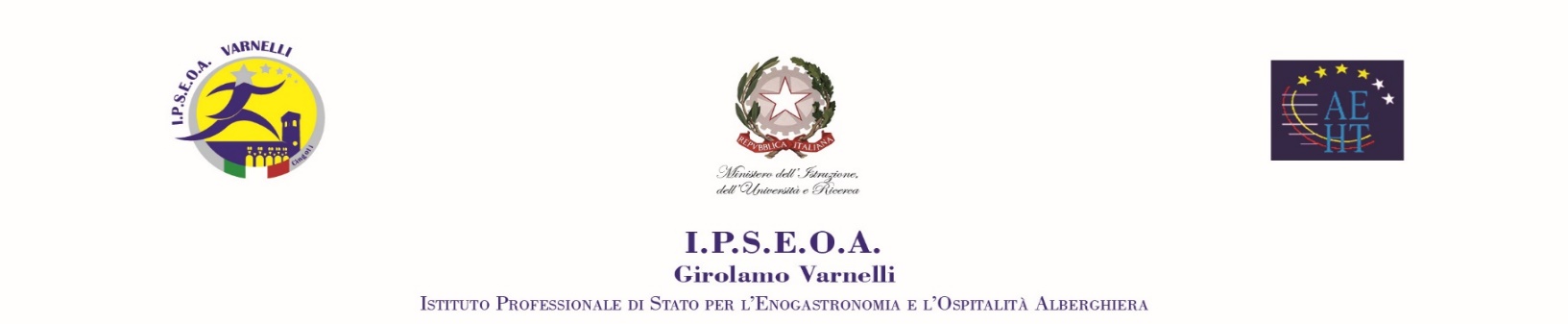 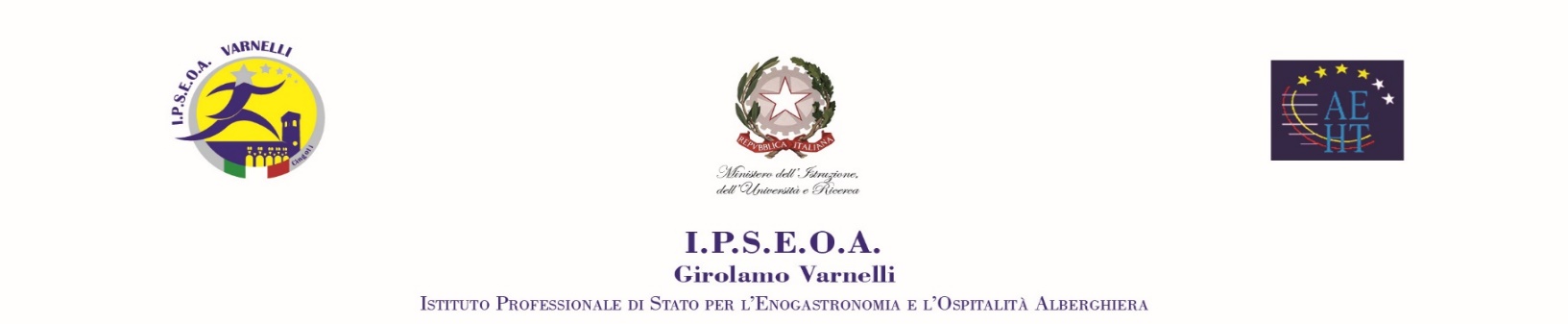 Al Dirigente ScolasticoAl Responsabile della Funzione OrientamentoOggetto: comunicazione iniziative attività di Orientamento IPSEOA “G. Varnelli” di Cingoli (MC).Con la presente, abbiamo il piacere di comunicarVi le iniziative che verranno messe in atto, in questo anno scolastico, nell’ambito dell’Orientamento dal nostro Istituto.Per quanto concerne le giornate “Open-day”, vi anticipiamo che sarà possibile visitare gli edifici dell’Alberghiero di Cingoli, con Convitto annesso, nelle giornate di:Domenica 28 novembre 2021Domenica 5 dicembre 2021Domenica 12 dicembre 2021Domenica 16 gennaio 2022Domenica 23 gennaio 2021Gli orari di apertura sono dalle h. 15:30 alle ore 19:00. E’ necessario essere provvisti di green pass, soprattutto per i genitori e gli eventuali accompagnatori, (possibilmente non più di tre) e di attenersi all’uso dei dispositivi previsti come da normativa. La partecipazione agli Open Day è subordinata al nostro gioco “LottOrienta”, una lotteria gratuita che permetterà, ad iscrizione avvenuta, al futuro studente, di vincere buoni finalizzati all’acquisto delle divise di settore.Inoltre, per contribuire ad una scelta più consapevole, intendiamo organizzare delle attività laboratoriali “Studenti per un giorno” presso il nostro Istituto, rivolto ai singoli studenti interessati, nelle due uniche mattinate di sabato 18 dicembre 2021 dalle 10,00 alle 12,00 e sabato 15 gennaio 2022, sempre dalle 10,00 alle 12,00. In questo caso, l’ingresso è contingentato, pertanto è necessario prenotare al numero: 331-8592450. Ai partecipanti sarà rilasciato un attestato di partecipazione. Non saranno ammesse classi intere. Vi chiediamo, come di consueto, l’invio degli elenchi degli allievi delle classi terze, corredate solamente di indirizzi mail, per spedire materiale promozionale della nostra offerta formativa.Qualora non sia possibile, potremmo consegnarvi i materiali e manifesti promozionali multimediali e cartacei da mostrare e consegnare ai vostri alunni.Come di consueto, ci teniamo a offrirVi la più ampia disponibilità a presentare i nostri indirizzi di studio, sia in presenza che eventualmente tramite collegamenti Google Meet, da concordare con le Referenti Orientamento: Prof.ssa Nelly Rango e Alessia Montesi, chiamando sempre il numero: 331-8592450.Infine, a  tutti gli interessati, si chiede di controllare costantemente, eventuali modifiche che dovranno essere apportate per eventuali provvedimenti restrittivi da parte degli organi competenti, sul sito web: www.ipseoavarnelli.edu.it o nelle pagine Facebook e Instagram: “alberghierocingoli”.Grati per la cortese attenzione e in attesa di un Vostro sollecito riscontro, auguriamo buon lavoro e Vi inviamo i nostri saluti più cordiali.Cingoli, 26 ottobre 2021Le Referenti  F.S. Orientamento						Il Dirigente ScolasticoAlessia Montesi						                     Dott.ssa Antonella CanovaNelly Rango